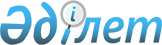 О внесении изменений в решение Кызылординского городского маслихата от 21 декабря 2011 года N 51/1 "О городском бюджете на 2012-2014 годы"
					
			Утративший силу
			
			
		
					Решение Кызылординского городского маслихата от 24 июля 2012 года N 7/2. Зарегистрировано Департаментом юстиции Кызылординской области 09 августа 2012 года за N 10-1-217. Утратило силу в связи с истечением срока применения - (письмо Кызылординского городского маслихата от 08 января 2013 года N 24)      Сноска. Утратило силу в связи с истечением срока применения - (письмо Кызылординского городского маслихата от 08.01.2013 N 24).      Примечание РЦПИ.

      В тексте документа сохранена пунктуация и орфография оригинала.

      В соответствии с кодексом Республики Казахстан от 4 декабря 2008 года "Бюджетный кодекс Республики Казахстан", подпунктом 1) пункта 1 статьи 6 Закона Республики Казахстан от 23 января 2001 года "О местном государственном управлении и самоуправлении в Республике Казахстан" Кызылординский городской маслихат РЕШИЛИ:



      1. Внести в решение Кызылординского городcкого маслихата от 21 декабря 2011 года N 51/1 "О городском бюджете на 2012-2014 годы" (зарегистрировано в Реестре государственной регистрации нормативных правовых актов за номером 10-1-200, опубликовано в газетах "Ақмешіт Ақшамы" от 30 декабря 2011 года N 53, "Ел тілегі" от 30 декабря 2011 года N 54) следующие изменения:



      подпункт 1) пункта 1 указанного решения изложить в новой редакции:

      "1) доходы – 23 383 398 тысяч тенге, в том числе:

      налоговые поступления – 7 160 789 тысяч тенге;

      неналоговые поступления – 84 957 тысяч тенге;

      поступления от продажи основного капитала – 764 503 тысяч тенге;

      поступления трансфертов – 15 373 149 тысяч тенге;";

      подпункт 2) пункта 1 указанного решения изложить в новой редакции:

      "2) затраты – 24 579 995 тысяч тенге;";

      подпункт 4) пункта 1 указанного решения изложить в новой редакции:

      "4) сальдо по операциям с финансовыми активами – 83 054 тысяч тенге, в том числе:

      приобретение финансовых активов – 83 054 тысяч тенге;

      поступления от продажи финансовых активов государства – 0;";



      пункт 2 указанного решения изложить в новой редакции:

      "2. Утвердить резерв местного исполнительного органа в сумме 21 098 тысяч тенге.".



      приложения 1, 5 указанного решения изложить в новой редакции согласно приложениям 1, 2 к настоящему решению.



      2. Настоящее решение вводится в действие с 1 января 2012 года и подлежит официальному опубликованию.      Председатель внеочередной

      VII сессии городского маслихата                Б. Мастеков      Секретарь Кызылординского

      городского маслихата                           И. Куттыкожаев      Приложение 1

      к решению Кызылординского

      городского маслихата

      от 24 июля 2012 года N 7/2      Приложение 1

      к решению очередной XXXXXI сессии

      Кызылординского городского маслихата

      от 21 декабря 2011 года N 51/1 

Городской бюджет на 2012 год      Приложение 2

      к решению Кызылординского

      городского маслихата

      от 24 июля 2012 года N 7/2      Приложение 5

      к решению очередной XXXXXI сессии

      Кызылординского городского маслихата

      от 21 декабря 2011 года N 51/1        

Перечень бюджетных программ городского бюджета предусмотренных на развитие и на формирование или увеличение уставного капитала юридических лиц на 2012 год
					© 2012. РГП на ПХВ «Институт законодательства и правовой информации Республики Казахстан» Министерства юстиции Республики Казахстан
				КатегорияКатегорияКатегорияКатегорияКатегорияСумма, тысяч тенге
Класс Класс Класс Класс ПодклассПодклассПодклассСпецифика Специфика Наименование 
1. Доходы23 383 3981Налоговые поступления7 160 78901Подоходный налог3 058 7632Индивидуальный подоходный налог3 058 76301Индивидуальный подоходный налог с доходов, облагаемых у источника выплаты2 585 08002Индивидуальный подоходный налог с доходов, не облагаемых у источника выплаты200 00003Индивидуальный подоходный налог с физических лиц, осуществляющих деятельность по разовым талонам64 30604Индивидуальный подоходный налог с доходов иностранных граждан, облагаемых у источника выплаты209 37703Социальный налог2 240 2511Социальный налог2 240 25101Социальный налог2 240 25104Hалоги на собственность1 436 7671Hалоги на имущество860 48701Налог на имущество юридических лиц и индивидуальных предпринимателей829 53802Hалог на имущество физических лиц30 9493Земельный налог160 89901Земельный налог с физических лиц на земли сельскохозяйственного назначения35002Земельный налог с физических лиц на земли населенных пунктов15 11203Земельный налог на земли промышленности, транспорта,

связи, обороны и иного не сельскохозяйственного

назначения7 33906Земельный налог на земли особо охраняемых природных территорий, земли оздоровительного, рекреационного и историко - культурного назначения2907Земельный налог с юридических лиц и индивидуальных предпринимателей, частных нотариусов и адвокатов на земли сельскохозяйственного назначения6908Земельный налог с юридических лиц, индивидуальных

предпринимателей, частных нотариусов и адвокатов на

земли населенных пунктов138 0004Hалог на транспортные средства415 10101Hалог на транспортные средства с юридических лиц145 00102Hалог на транспортные средства с физических лиц270 1005Единый земельный налог28001Единый земельный налог28005Внутренние налоги на товары, работы и услуги267 7232Акцизы78 38407Пиво, произведенное на территории Республики Казахстан1 50090Бензин (за исключением авиационного) собственного

производства, реализуемый производителями оптом14 14691Дизельное топливо собственного производства, реализуемое производителями оптом 4 47796Бензин (за исключением авиационного) реализуемый

юридическими и физическими лицами в розницу, а также используемый на собственные производственные нужды45 79697Дизельное топливо, реализуемое юридическими и физическими лицами в розницу, а также используемое

на собственные производственные нужды12 4653Поступления за использование природных и других ресурсов22 50015Плата за пользование земельными участками22 5004Сборы за ведение предпринимательской и

профессиональной деятельности129 64701Сбор за государственную регистрацию индивидуальных предпринимателей4 58002Лицензионный сбор за право занятия отдельными видами деятельности11 00003Сбор за государственную регистрацию юридических лиц и учетную регистрацию филиалов и представительств, а также их перерегистрацию5 11704Сбор с аукционов1 00005Сбор за государственную регистрацию залога движимого имущества и ипотеки судна или строящегося судна3 59414Сбор за государственную регистрацию транспортных средств, а также их перерегистрацию5 85618Сбор за государственную регистрацию прав на недвижимое имущество и сделок с ним45 90020Плата за размещение наружной (визуальной) рекламы в полосе отвода автомобильных дорог общего пользования местного значения и в населенных пунктах52 600`5Налог на игорный бизнес37 19202Фиксированный налог37 19208Обязательные платежи, взимаемые за совершение юридически значимых действий и (или) выдачу

документов уполномоченными на то

государственными органами или должностными лицами157 2851Государственная пошлина157 28502Государственная пошлина, взимаемая с подаваемых в суд исковых заявлений, заявлений особого искового производства, заявлений (жалоб) по делам особого

производства, заявлений о вынесении судебного приказа, заявлений о выдаче дубликата исполнительного листа, заявлений о выдаче

исполнительных листов на принудительное исполнение решений третейских (арбитражных) судов и иностранных судов, заявлений о повторной выдаче копий судебных актов, исполнительных листов и иных документов, за исключением государственной пошлины с подаваемых в суд исковых заявлений к государственным учреждениям140 00004Государственная пошлина, взимаемая за регистрацию актов гражданского состояния, а также за выдачу

гражданам справок и повторных свидетельств о регистрации актов гражданского состояния и

свидетельств в связи с изменением, дополнением и восстановлением записей актов гражданского состояния10 41905Государственная пошлина, взимаемая за оформление документов на право выезда за границу на постоянное

место жительства и приглашение в Республику Казахстан лиц из других государств, а также за внесение изменений в эти документы70506Государственная пошлина, взимаемая за выдачу на территории Республики Казахстан визы к паспортам

иностранцев и лиц без гражданства или заменяющим их документам на право выезда из Республики Казахстан и въезда в Республику Казахстан98007Государственная пошлина, взимаемая за оформление документов о приобретении гражданства Республики

Казахстан, восстановлении гражданства Республики Казахстан и прекращении гражданства Республики

Казахстан14508Государственная пошлина, взимаемая за регистрацию места жительства3 40009Государственная пошлина, взимаемая за выдачу удостоверения охотника и его ежегодную регистрацию18410Государственная пошлина, взимаемая за регистрацию и перерегистрацию каждой единицы гражданского,

служебного оружия физических и юридических лиц (за исключением холодного охотничьего, сигнального,

огнестрельного бесствольного, механических распылителей, аэрозольных и других устройств,

снаряженных слезоточивыми или раздражающими веществами, пневматического оружия с дульной

энергией не более 7,5 Дж и калибра до 4,5 мм включительно)15212Государственная пошлина за выдачу разрешений на хранение или хранение и ношение, транспортировку,

ввоз на территорию Республики Казахстан и вывоз из Республики Казахстан оружия и патронов к нему1 3002Неналоговые поступления84 95701Доходы от государственной собственности16 9231Поступления части чистого дохода государственных предприятий4 94002Поступления части чистого дохода коммунальных государственных предприятий4 9405Доходы от аренды имущества, находящегося в государственной собственности11 90704Доходы от аренды имущества, находящегося в коммунальной собственности6 40005Доходы от аренды жилищ из жилищного фонда, находящегося в коммунальной собственности5 5077Вознаграждения по кредитам, выданным из государственного бюджета7606Вознаграждения по бюджетным кредитам, выданным и местного бюджета банкам-заемщикам7513Вознаграждения по бюджетным кредитам, выданным из местного бюджета физическим лицам102Поступления от реализации товаров (работ, услуг) государственными учреждениями, финансируемыми из государственного бюджета1191Поступления от реализации товаров (работ, услуг)государственными учреждениями, финансируемыми из государственного бюджета11902Поступления от реализации услуг, предоставляемых государственными учреждениями, финансируемыми из местного бюджета11903Поступления денег от проведения государственных закупок, организуемых государственными

учреждениями, финансируемыми из государственного бюджета421Поступления денег от проведения государственных закупок, организуемых государственными учреждениями, финансируемыми из государственного бюджета4202Поступления денег от проведения государственных закупок, организуемых государственными учреждениями, финансируемыми из местного бюджета4204Штрафы, пени, санкции, взыскания, налагаемые государственными учреждениями, финансируемыми из государственного бюджета, а также содержащимися и финансируемыми из бюджета (сметы расходов)

Национального Банка Республики Казахстан12 8231Штрафы, пени, санкции, взыскания, налагаемые государственными учреждениями, финансируемыми из государственного бюджета, а также содержащимися и финансируемыми из бюджета (сметы расходов)

Национального Банка Республики Казахстан, за исключением поступлений от организаций нефтяного сектора 12 82314Прочие штрафы, пени, санкции, взыскания, налагаемые государственными учреждениями, финансируемыми из местного бюджета12 82306Прочие неналоговые поступления55 0501Прочие неналоговые поступления55 05005Поступления дебиторской, депонентской задолженности государственных учреждений, финансируемых из местного бюджета4 80907Возврат неиспользованных средств, ранее полученных из местного бюджета42 08909Другие неналоговые поступления в местный бюджет8 1523Поступления от продажи основного капитала764 50301Продажа государственного имущества,

закрепленного за государственными учреждениями614 1151Продажа государственного имущества, закрепленного за государственными учреждениями614 11503Поступления от продажи гражданам квартир614 11503Продажа земли и нематериальных активов150 3881Продажа земли147 38801Поступления от продажи земельных участков147 3882Продажа нематериальных активов3 00002Плата за продажу права аренды земельных участков3 0004Поступления трансфертов15 373 149 02Трансферты из вышестоящих органов

государственного управления15 373 1492Трансферты из областного бюджета15 373 14901Целевые текущие трансферты3 665 88202Целевые трансферты на развитие7 765 65203Субвенции3 941 615Функциональная группаФункциональная группаФункциональная группаФункциональная группаФункциональная группаФункциональная группаФункциональная подгруппаФункциональная подгруппаФункциональная подгруппаФункциональная подгруппаФункциональная подгруппаАдминистратор бюджетных программАдминистратор бюджетных программАдминистратор бюджетных программАдминистратор бюджетных программПрограммаПрограммаПрограммаПодпрограммаПодпрограммаНаименование
2. Расходы24 579 9951Государственные услуги общего характера381 07801Представительные, исполнительные и другие органы, выполняющие общие функции государственного управления307 575112Аппарат маслихата района (города областного значения)36 657001Услуги по обеспечению деятельности маслихата района (города областного значения)36 057003Капитальные расходы государственного органа600122Аппарат акима района (города областного значения)151 720001Услуги по обеспечению деятельности акима района (города областного значения)128 790002Создание информационных систем18 815003Капитальные расходы государственного органа4 115123Аппарат акима района в городе, города районного значения, поселка, аула (села), аульного (сельского) округа119 198001Функционирование аппарата акима района в городе, города районного значения, поселка, аула (села), аульного (сельского) округа 117 626022Капитальные расходы государственного органа1 57202Финансовая деятельность43 686452Отдел финансов района (города областного значения)43 686001Услуги по реализации государственной политики в области исполнения бюджета района (города областного значения) и управления коммунальной собственностью района (города областного значения)35 076002Создание информационных систем1 893003Проведение оценки имущества в целях налогообложения5 000011Учет, хранение, оценка и реализация имущества, поступившего в коммунальную собственность1 71705Планирование и статистическая деятельность29 817453Отдел экономики и бюджетного планирования района (города областного значения)29 817001Услуги по реализации государственной политики в области формирования и развития экономической политики, системы государственного планирования и управления района (города областного значения)28 940004Капитальные расходы государственного органа87702Оборона618 51501Военные нужды1 619122Аппарат акима района (города областного значения)1 619005Мероприятия в рамках исполнения всеобщей воинской обязанности1 61902Организация работы по чрезвычайным ситуациям616 896122Аппарат акима района (города областного значения)616 896006Предупреждение и ликвидация чрезвычайных ситуаций масштаба района (города областного значения)616 89603Общественный порядок, безопасность, правовая, судебная, уголовно - исполнительная деятельность28 77401Правоохранительная деятельность28 774458Отдел жилищно-коммунального хозяйства, пассажирского транспорта и автомобильных дорог района (города областного значения)28 774021Обеспечение безопасности дорожного движения в населенных пунктах28 77404Образование8 705 11401Дошкольное воспитание и обучение354 439464Отдел образования района (города областного значения)354 439009Дошкольного воспитания и обучения349 004021Увеличение размера доплаты за квалификационную категорию воспитателям детских садов, мини-центров, школ-интернатов: общего типа, специальных (коррекционных), специализированных для одаренных детей, организаций образования для детей-сирот и детей, оставшихся без попечения родителей, центров адаптации несовершеннолетних за счет трансфертов из республиканского бюджета 5 43502Начальное, основное среднее и общее среднее образование7 946 090464Отдел образования района (города областного значения)7 946 090003Начальное, основное среднее и общее среднее образование, включая вечернюю (сменную) форму обучения, и общее среднее образование, предоставляемое через организации интернатного типа7 531 911006Дополнительное образование для детей130 567064Увеличение размера доплаты за квалификационную категорию воспитателям детских садов, мини-центров, школ-интернатов: общего типа, специальных (коррекционных), специализированных для одаренных детей, организаций образования для детей-сирот и детей, оставшихся без попечения родителей, центров адаптации несовершеннолетних за счет трансфертов из республиканского бюджета283 61209Прочие услуги в области образования404 585464Отдел образования района (города областного значения)404 585001Услуги по реализации государственной политики на местном уровне в области образования 40 905004Информатизация системы образования в государственных учреждениях образования района (города областного значения)5 213005Приобретение и доставка учебников, учебно - методических комплексов для государственных учреждений образования района (города областного значения)57 382015Ежемесячные выплаты денежных средств опекунам (попечителям) на содержание ребенка-сироты (детей-сирот), и ребенка (детей), оставшегося без попечения родителей за счет трансфертов из республиканского бюджета59 506020Обеспечение оборудованием, программным обеспечением детей-инвалидов, обучающихся на дому за счет трансфертов из республиканского бюджета36 093067Капитальные расходы подведомственных государственных учреждений и организаций205 48605Здравоохранение19309Прочие услуги в области здравоохранения193123Аппарат акима района в городе, города районного значения, поселка, аула (села), аульного (сельского) округа193002Организация в экстренных случаях доставки тяжелобольных людей до ближайшей организации здравоохранения, оказывающей врачебную помощь19306Социальная помощь и социальное обеспечение1 278 88702Социальная помощь1 182 337451Отдел занятости и социальных программ района (города областного значения)1 123 254002Обеспечение занятости населения279 809100Общественные работы111 841101Профессиональная подготовка и переподготовка безработных3 418102Дополнительные меры по социальной защите граждан в сфере занятости населения1 290103Расширение программы социальных рабочих мест и молодежной практики за счет целевых текущих трансфертов из республиканского бюджета152 403104Оказание мер государственной поддержки участникам Программы занятости 202010 857004Оказание социальной помощи на приобретение топлива проживающим и работающим в сельских населенных пунктах специалистам организаций социального обеспечения, культуры, спорта и работающим в сельской местности педагогическим работникам образования, медицинским и фармацевтическим работникам организаций государственного сектора здравоохранения в соответствии с законодательством Республики Казахстан3 461005Государственная адресная социальная помощь30 654015За счет средств местного бюджета30 654006Жилищная помощь242 865011За счет трансфертов из республиканского бюджета35 187015За счет средств местного бюджета207 678007Социальная помощь отдельным категориям нуждающихся граждан по решениям местных представительных органов160 657028За счет трансфертов из областного бюджета124 359029За счет средств бюджета района (города областного значения)36 298009Социальная поддержка граждан, награжденных орденами "Отан", "Даңқ", удостоенных высокого звания "Халық қаһарманы", почетных званий республики1 255010Материальное обеспечение детей-инвалидов, воспитывающихся и обучающихся на дому9 786013Социальная адаптация лиц, не имеющих определенного местожительства26 607015За счет средств местного бюджета26 607014Оказание социальной помощи нуждающимся гражданам на дому36 823011За счет трансфертов из республиканского бюджета1 599015За счет средств местного бюджета35 224015Территориальные центры социального обслуживания пенсионеров и инвалидов9 979011За счет трансфертов из республиканского бюджета3 806015За счет средств местного бюджета6 173016Ежемесячное государственное пособие, назначаемое и выплачиваемое на детей до восемнадцати лет248 268015За счет средств местного бюджета248 268017Обеспечение инвалидов в соответствии с индивидуальной программой реабилитации обязательными гигиеническими средствами, предоставление индивидуального помощника для инвалидов первой группы, имеющих затруднение в передвижении, специалистов жестового языка для инвалидов по слуху56 814023Обеспечение деятельности центров занятости населения16 276011За счет трансфертов из республиканского бюджета16 276464Отдел образования района (города областного значения)59 083008Социальная поддержка обучающихся и воспитанников организаций образования очной формы обучения в виде льготного проезда на общественном транспорте (кроме такси) по решению местных представительных органов59 08309Прочие услуги в области социальной помощи и социального обеспечения96 550451Отдел занятости и социальных программ района (города областного значения)96 550001Услуги по реализации государственной политики на местном уровне в области обеспечения занятости и реализации социальных программ для населения82 588011Оплата услуг по зачислению, выплате и доставке пособий и других социальных выплат5 348012Создание информационных систем965021Капитальные расходы государственного органа5 961067Капитальные расходы подведомственных государственных учреждений и организаций1 68807Жилищно-коммунальное хозяйство9 782 33801Жилищное хозяйство5 198 785123Аппарат акима района в городе, города районного значения, поселка, аула (села), аульного (сельского) округа24 010027Ремонт и благоустройства объектов в рамках развития сельских населенных пунктов по Программе занятости 202024 010011За счет трансфертов из республиканского бюджета24 010458Отдел жилищно-коммунального хозяйства, пассажирского транспорта и автомобильных дорог района (города областного значения)119 745002Изъятие, в том числе путем выкупа земельных участков для государственных надобностей и связанное с этим отчуждение недвижимого имущества117 345004Обеспечение жильем отдельных категорий граждан2 400015За счет средств местного бюджета2 400467Отдел строительства района (города областного значения)5 041 910003Строительство и (или) приобретение жилья государственного коммунального жилищного фонда2 554 078011За счет трансфертов из республиканского бюджета1 912 568015За счет средств местного бюджета641 510004Развитие, обустройство и (или) приобретение инженерно-коммуникационной инфраструктуры1 741 800011За счет трансфертов из республиканского бюджета1 500 000015За счет средств местного бюджета241 800019Строительство жилья587 023013За счет кредитов из республиканского бюджета512 000015За счет средств местного бюджета75 023022Развитие инженерно-коммуникационной инфраструктуры в рамках Программы занятости 2020159 009011За счет трансфертов из республиканского бюджета146 200015За счет средств местного бюджета12 809479Отдел жилищной инспекции района (города областного значения)13 120001Услуги по реализации государственной политики на местном уровне в сфере жилищного фонда12 108005Капитальные расходы государственных органов1 01202Коммунальное хозяйство2 791 464458Отдел жилищно-коммунального хозяйства, пассажирского транспорта и автомобильных дорог района (города областного значения)962 551012Функционирование системы водоснабжения и водоотведения52 294026Организация эксплуатации тепловых сетей, находящихся в коммунальной собственности районов (городов областного значения)207 539028Развитие коммунального хозяйства702 718011За счет трансфертов из республиканского бюджета390 499015За счет средств местного бюджета312 219467Отдел строительства района (города областного значения)1 828 913006Развитие системы водоснабжения и водоотведения1 828 913011За счет трансфертов из республиканского бюджета1 818 000015За счет средств местного бюджета10 91303Благоустройство населенных пунктов1 792 089123Аппарат акима района в городе, города районного значения, поселка, аула (села), аульного (сельского) округа8 773008Освещение улиц населенных пунктов3 940009Обеспечение санитарии населенных пунктов1 452011Благоустройство и озеленение населенных пунктов3 381458Отдел жилищно-коммунального хозяйства, пассажирского транспорта и автомобильных дорог района (города областного значения)1 783 316015Освещение улиц в населенных пунктах78 009016Обеспечение санитарии населенных пунктов501 803017Содержание мест захоронений и захоронение безродных10 021018Благоустройство и озеленение населенных пунктов1 193 48308Культура, спорт, туризм и информационное пространство729 17801Деятельность в области культуры552 920123Аппарат акима района в городе, города районного значения, поселка, аула (села), аульного (сельского) округа4 396006Поддержка культурно-досуговой работы на местном уровне4 396455Отдел культуры и развития языков района (города областного значения)319 963003Поддержка культурно-досуговой работы на местном уровне319 963467Отдел строительства района (города областного значения)228 561011Развитие объектов культуры228 561015За счет средств местного бюджета228 56102Спорт14 640465Отдел физической культуры и спорта района (города областного значения)12 267006Проведение спортивных соревнований на районном (города областного значения) уровне4 709007Подготовка и участие членов сборных команд района (города областного значения) по различным видам спорта на областных спортивных соревнованиях 7 558467Отдел строительства района (города областного значения)2 373008Развитие объектов спорта и туризма2 373015За счет средств местного бюджета2 37303Информационное пространство105 844455Отдел культуры и развития языков района (города областного значения)56 011006Функционирование районных (городских) библиотек54 669007Развитие государственного языка и других языков народа Казахстана на местном уровне1 342456Отдел внутренней политики района (города областного значения)49 833002Услуги по проведению государственной информационной политики через газеты и журналы 15 983005Услуги по проведению государственной информационной политики через телерадиовещание33 85009Прочие услуги по организации культуры, спорта, туризма и информационного пространства55 774455Отдел культуры и развития языков района (города областного значения)23 268001Услуги по реализации государственной политики на местном уровне в области развития языков и культуры22 024032Капитальные расходы подведомственных государственных учреждений и организаций1 244456Отдел внутренней политики района (города областного значения)23 500001Услуги по реализации государственной политики на местном уровне в области информации, укрепления государственности и формирования социального оптимизма граждан18 597003Проведение мероприятий в рамках реализации государственной молодежной политики на районном (городе областного значения) уровне4 903465Отдел физической культуры и спорта района (города областного значения)9 006001Услуги по реализации государственной политики на местном уровне в сфере физической культуры и спорта9 00609Топливно-энергетический комплекс и недропользование57 47809Прочие услуги в области топливно-энергетического комплекса и недропользования57 478458Отдел жилищно-коммунального хозяйства, пассажирского транспорта и автомобильных дорог района (города областного значения)41 041019Развитие теплоэнергетической системы41 041015За счет средств местного бюджета41 041467Отдел жилищно-коммунального хозяйства, пассажирского транспорта и автомобильных дорог района (города областного значения)16 437009Развитие теплоэнергетической системы16 437015За счет средств местного бюджета16 43710Сельское, водное, лесное, рыбное хозяйство, особо охраняемые природные территории, охрана окружающей среды и животного мира, земельные отношения88 74101Сельское хозяйство42 568462Отдел сельского хозяйства района (города областного значения)16 199001Услуги по реализации государственной политики на местном уровне в сфере сельского хозяйства10 518006Капитальные расходы государственных органов300099Реализация мер по оказанию социальной поддержки специалистов5 381011За счет трансфертов из республиканского бюджета5 381473Отдел ветеринарии района (города областного значения)26 369001Услуги по реализации государственной политики на местном уровне в сфере ветеринарии9 584006Организация санитарного убоя больных животных749007Организация отлова и уничтожения бродячих собак и кошек13 202008Возмещение владельцам стоимости изымаемых и

уничтожаемых больных животных, продуктов и сырья

животного происхождения735009Проведение ветеринарных мероприятий по энзоотическим болезням животных875010Проведение мероприятий по идентификации сельскохозяйственных животных1 22406Земельные отношения26 864463Отдел земельных отношений района (города областного значения)26 864001Услуги по реализации государственной политики в области регулирования земельных отношений на территории района (города областного значения)25 815005Создание информационных систем1 04909Прочие услуги в области сельского, водного, лесного, рыбного хозяйства, охраны окружающей среды и земельных отношений19 309473Отдел ветеринарии района (города областного значения)19 309011Проведение противоэпизоотических мероприятий19 30911Промышленность, архитектурная, градостроительная и строительная деятельность40 80502Архитектурная, градостроительная и строительная деятельность40 805467Отдел строительства района (города областного значения)27 036001Услуги по реализации государственной политики на местном уровне в области строительства27 036468Отдел архитектуры и градостроительства района (города областного значения)13 769001Услуги по реализации государственной политики в области архитектуры и градостроительства на местном уровне 13 76912Транспорт и коммуникации1 370 87601Автомобильный транспорт1 370 876458Отдел жилищно-коммунального хозяйства, пассажирского транспорта и автомобильных дорог района (города областного значения)1 370 876023Ремонт и содержание автомобильных дорог районного (городского) значения1 370 876015За счет средств местного бюджета1 370 87613Прочие962 40203Поддержка предпринимательской деятельности и защита конкуренции12 203469Отдел предпринимательства района (города областного значения)12 203001Услуги по реализации государственной политики на местном уровне в области развития предпринимательства и промышленности 11 211003Государственная поддержка предпринимательства 792004Капитальные расходы государственного органа20009Прочие950 199452Отдел финансов района (города областного значения)21 098012Резерв местного исполнительного органа района (города областного значения) 21 098100Чрезвычайный резерв местного исполнительного органа района (города областного значения) для ликвидации чрезвычайных ситуаций природного и техногенного характера на территории района (города областного значения)5 105101Резерв местного исполнительного органа района (города областного значения) на неотложные затраты2 163102Резерв местного исполнительного органа района (города областного значения) на исполнение обязательств по решениям судов13 830458Отдел жилищно-коммунального хозяйства, пассажирского транспорта и автомобильных дорог района (города областного значения)929 101001Услуги по реализации государственной политики на местном уровне в области жилищно-коммунального хозяйства, пассажирского транспорта и автомобильных дорог 49 630039Бюджетные кредиты на проведение ремонта общего имущества объектов кондоминиум500 000013За счет кредитов из республиканского бюджета500 000043Развитие инженерной инфраструктуры в рамках Программы "Развитие регионов"379 471011За счет трансфертов из республиканского бюджета379 47114Обслуживание долга761Обслуживание долга76452Отдел финансов района (города областного значения)76013Обслуживание долга местных исполнительных органов по выплате вознаграждений и иных платежей по займам из областного бюджета7615Трансферты535 5401Трансферты535 540452Отдел финансов района (города областного значения)535 540006Возврат неиспользованных (недоиспользованных) целевых трансфертов530 264024Целевые текущие трансферты в вышестоящие бюджеты в связи с передачей функций государственных органов из нижестоящего уровня государственного управления в вышестоящий5 2763.Чистое бюджетное кредитование40 212Бюджетные кредиты43 59510Сельское, водное, лесное, рыбное хозяйство, особо охраняемые природные территории, охрана окружающей среды и животного мира, земельные отношения43 59501Сельское хозяйство43 595462Отдел сельского хозяйства района (города областного значения)43 595008Бюджетные кредиты для реализации мер социальной поддержки специалистов43 5955Погашение бюджетных кредитов3 38301Погашение бюджетных кредитов3 3831Погашение бюджетных кредитов, выданных из государственного бюджета3 38313Погашение бюджетных кредитов, выданных из местного бюджета физическим лицам3 3834. Сальдо по операциям с финансовыми активами83 054Приобретение финансовых активов83 05413Прочие83 05409Прочие83 054458Отдел жилищно-коммунального хозяйства, пассажирского транспорта и автомобильных дорог района (города областного значения)83 054065Формирование или увеличение уставного капитала юридических лиц83 054Поступления от продажи финансовых активов

государства5. Дефицит (профицит) бюджета- 1 319 8636. Финансирование дефицита (использование профицита) бюджета1 319 863Поступление займов1 102 0327Поступление займов1 102 03201Внутренние государственные займы1 102 0322Договоры займа1 102 03203Займы, получаемые местным исполнительным органом

района (города областного значения)1 102 03216Погашение займов569 25401Погашение займов569 254452Отдел финансов района (города областного значения)569 254008Погашение долга местного исполнительного органа перед вышестоящим бюджетом569 2548Используемые остатки бюджетных средств787 08501Остатки бюджетных средств787 0851Свободные остатки бюджетных средств787 08501Свободные остатки бюджетных средств787 085Функциональная группаФункциональная группаФункциональная группаФункциональная группаФункциональная группаФункциональная группаФункциональная группаФункциональная подгруппаФункциональная подгруппаФункциональная подгруппаФункциональная подгруппаФункциональная подгруппаФункциональная подгруппаАдминистратор бюджетных программАдминистратор бюджетных программАдминистратор бюджетных программАдминистратор бюджетных программАдминистратор бюджетных программПрограммаПрограммаПрограммаПрограммаПодпрограммаПодпрограммаПодпрограммаНаименование
2.Расходы8 324 47804Образование09Прочие услуги в области образования467Отдел строительства района (города областного значения)037Строительство и реконструкция объектов образования011За счет трансфертов из республиканского бюджета015За счет средств местного бюджета07Жилищно-коммунальное хозяйство7 573 54101Жилищное хозяйство5 041 910467Отдел строительства района (города областного значения)5 041 910003Строительство и (или) приобретение жилья государственного коммунального жилищного фонда2 554 078011За счет трансфертов из республиканского бюджета1 912 568013За счет кредитов из республиканского бюджета015За счет средств местного бюджета641 510004Развитие, обустройство и (или) приобретение инженерно-коммуникационной инфраструктуры1 741 800011За счет трансфертов из республиканского бюджета1 500 000015За счет средств местного бюджета241 800019Строительство жилья587 023013За счет кредитов из республиканского бюджета512 000015За счет средств местного бюджета75 023022Развитие инженерно-коммуникационной инфраструктуры в рамках Программы занятости 2020159 009011За счет трансфертов из республиканского бюджета146 200015За счет средств местного бюджета12 80902Коммунальное хозяйство2 531 631458Отдел жилищно-коммунального хозяйства, пассажирского транспорта и автомобильных дорог района (города областного значения)702 718028Развитие коммунальное хозяйство702 718011За счет трансфертов из республиканского бюджета390 499015За счет средств местного бюджета312 219467Отдел строительства района (города областного значения)1 828 913006Развитие системы водоснабжения1 828 913011За счет трансфертов из республиканского бюджета1 818 000015За счет средств местного бюджета10 91303Благоустройство населенных пунктов467Отдел строительства, архитектуры и градостроительства района (города областного значения)007Развитие благоустройства городов и населенных пунктов011За счет трансфертов из республиканского бюджета015За счет средств местного бюджета08Культура, спорт, туризм и информационное пространство230 93401Деятельность в области культуры228 561467Отдел строительства района (города областного значения)228 561011Развитие объектов культуры228 561011За счет трансфертов из республиканского бюджета015За счет средств местного бюджета228 56102Спорт2 373467Отдел строительства района (города областного значения)2 373008Развитие объектов спорта и туризма2 373011За счет трансфертов из республиканского бюджета015За счет средств местного бюджета2 37309Топливно-энергетический комплекс и недропользование57 47809Прочие услуги в области топливно-энергетического комплекса и недропользования57 478458Отдел жилищно-коммунального хозяйства, пассажирского транспорта и автомобильных дорог района (города областного значения)41 041019Развитие теплоэнергетической системы41 041015За счет средств местного бюджета41 041467Отдел жилищно-коммунального хозяйства, пассажирского транспорта и автомобильных дорог района (города областного значения)16 437009Развитие теплоэнергетической системы16 437015За счет средств местного бюджета16 43710Сельское, водное, лесное, рыбное хозяйство, особо охраняемые природные территории, охрана окружающей среды и животного мира, земельные отношения01Сельское хозяйство467Отдел строительства района (города областного значения)010Развитие объектов сельского хозяйства02Водное хозяйство467Отдел строительства района (города областного значения)012Развитие объектов водного хозяйства011За счет трансфертов из республиканского бюджета015За счет средств местного бюджета12Транспорт и коммуникации01Автомобильный транспорт123Аппарат акима района в городе, города районного значения, поселка, аула (села), аульного (сельского) округа012Развитие инфраструктуры автомобильных дорог в городах районного значения, поселках, аулах (селах), аульных (сельских) округах458Отдел жилищно-коммунального хозяйства, пассажирского транспорта и автомобильных дорог района (города областного значения)022Развитие транспортной инфраструктуры011За счет трансфертов из республиканского бюджета015За счет средств местного бюджета13Прочие462 52509Прочие462 525458Отдел жилищно-коммунального хозяйства, пассажирского транспорта и автомобильных дорог района (города областного значения)462 525043Развитие инженерной инфраструктуры в рамках Программы "Развитие регионов"379 471011За счет трансфертов из республиканского бюджета379 471065Формирование или увеличение уставного капитала юридических лиц83 054